Women’s Talk Questionnaire and Membership FormPlease provide us with your contact details if you want to join Loughborough Women’s Group, or receive further information and regular updates. We will not share your details with any third party without your permission, and the information you provide will be treated in confidence. You and Your NeighbourhoodActivities and Training Courses for Local WomenThanking you kindly for taking the time to complete this questionnaire. Please return to:Cynthia A. Roomes – Community Development Manager, Building Communities in Coldharbour357 Kennington Lane London SE11 5QY, Email: Cynthia@londoncf.org.uk Mobile: 07730 219 085CAR/08.02.13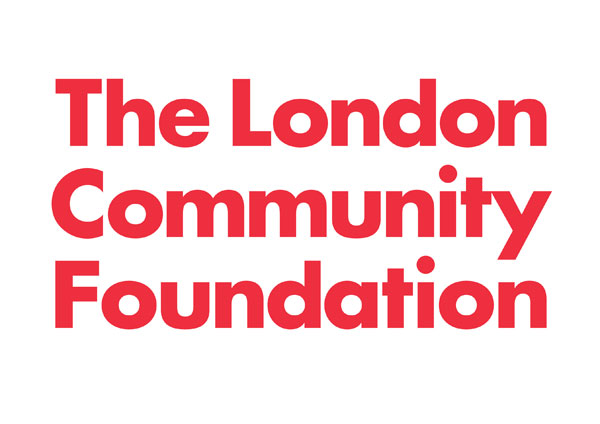 Building Communities in ColdharbourLoughborough Women’s Groupengage - educate - empowerNameAgeAgeEmailContact number(s)AddressPost codePost codeHow would you describe your ethnicityHow would you describe your ethnicityHow would you describe your ethnicityWhat is your nationalityWhat is your nationalityWhat is your nationalityDo you require childcare in order to take part in activities training or volunteeringDo you require childcare in order to take part in activities training or volunteeringFor how many childrenWhat are their agesWhat are their agesWhat are their agesWhat are their agesWhat are their agesWhat gifts / skills / talents do you have that you could bring to your neighbourhood?What gifts / skills / talents do you have that you could bring to your neighbourhood?What gifts / skills / talents do you have that you could bring to your neighbourhood?What gifts / skills / talents do you have that you could bring to your neighbourhood?What gifts / skills / talents do you have that you could bring to your neighbourhood?What gifts / skills / talents do you have that you could bring to your neighbourhood?What gifts / skills / talents do you have that you could bring to your neighbourhood?What gifts / skills / talents do you have that you could bring to your neighbourhood?What gifts / skills / talents do you have that you could bring to your neighbourhood?Are you willing to share your gifts / skills / talents with others?Are you willing to share your gifts / skills / talents with others?Are you willing to share your gifts / skills / talents with others?Are you willing to share your gifts / skills / talents with others?Are you willing to share your gifts / skills / talents with others?Are you willing to share your gifts / skills / talents with others?YesYesNoTell us your top three priorities for improving yourself and your neighbourhood.What are the top five activities or training courses would you like to become involved in, and what would you like to see taking place in your neighbourhood – please tick your top five only:What are the top five activities or training courses would you like to become involved in, and what would you like to see taking place in your neighbourhood – please tick your top five only:What are the top five activities or training courses would you like to become involved in, and what would you like to see taking place in your neighbourhood – please tick your top five only:What are the top five activities or training courses would you like to become involved in, and what would you like to see taking place in your neighbourhood – please tick your top five only:What are the top five activities or training courses would you like to become involved in, and what would you like to see taking place in your neighbourhood – please tick your top five only:What are the top five activities or training courses would you like to become involved in, and what would you like to see taking place in your neighbourhood – please tick your top five only:What are the top five activities or training courses would you like to become involved in, and what would you like to see taking place in your neighbourhood – please tick your top five only:What are the top five activities or training courses would you like to become involved in, and what would you like to see taking place in your neighbourhood – please tick your top five only:What are the top five activities or training courses would you like to become involved in, and what would you like to see taking place in your neighbourhood – please tick your top five only:What are the top five activities or training courses would you like to become involved in, and what would you like to see taking place in your neighbourhood – please tick your top five only:What are the top five activities or training courses would you like to become involved in, and what would you like to see taking place in your neighbourhood – please tick your top five only:What are the top five activities or training courses would you like to become involved in, and what would you like to see taking place in your neighbourhood – please tick your top five only:What are the top five activities or training courses would you like to become involved in, and what would you like to see taking place in your neighbourhood – please tick your top five only:What are the top five activities or training courses would you like to become involved in, and what would you like to see taking place in your neighbourhood – please tick your top five only:ACTIVITIESWould like to seeWould like to seeWould take partWould take partWould take partACTIVITIESACTIVITIESACTIVITIESACTIVITIESACTIVITIESWould like to seeWould like to seeWould take partTai Chi / YogaWalking groupsWalking groupsWalking groupsWalking groupsWalking groupsFood hygiene courseHelp to find a job Help to find a job Help to find a job Help to find a job Help to find a job Poetry / Reading ClubCommunity eventsCommunity eventsCommunity eventsCommunity eventsCommunity eventsChildcare trainingFirst Aid TrainingFirst Aid TrainingFirst Aid TrainingFirst Aid TrainingFirst Aid TrainingBasic IT skillsBusiness start up adviceBusiness start up adviceBusiness start up adviceBusiness start up adviceBusiness start up adviceESOL / LiteracyLegal / Welfare adviceLegal / Welfare adviceLegal / Welfare adviceLegal / Welfare adviceLegal / Welfare advice‘Nurture Yourself’ communications course‘Reducing the Stress of Money’ Focus Group‘Reducing the Stress of Money’ Focus Group‘Reducing the Stress of Money’ Focus Group‘Reducing the Stress of Money’ Focus Group‘Reducing the Stress of Money’ Focus GroupCreative: floristry, cake decoratingCrafts: knitting, sewing, weaving, decopatchCrafts: knitting, sewing, weaving, decopatchCrafts: knitting, sewing, weaving, decopatchCrafts: knitting, sewing, weaving, decopatchCrafts: knitting, sewing, weaving, decopatchPlease use this space to tell us about any other activities or training courses you would like to see taking place, and which you would most like to take part in:Please use this space to tell us about any other activities or training courses you would like to see taking place, and which you would most like to take part in:Please use this space to tell us about any other activities or training courses you would like to see taking place, and which you would most like to take part in:Please use this space to tell us about any other activities or training courses you would like to see taking place, and which you would most like to take part in:Please use this space to tell us about any other activities or training courses you would like to see taking place, and which you would most like to take part in:Please use this space to tell us about any other activities or training courses you would like to see taking place, and which you would most like to take part in:Please use this space to tell us about any other activities or training courses you would like to see taking place, and which you would most like to take part in:Please use this space to tell us about any other activities or training courses you would like to see taking place, and which you would most like to take part in:Please use this space to tell us about any other activities or training courses you would like to see taking place, and which you would most like to take part in:Please use this space to tell us about any other activities or training courses you would like to see taking place, and which you would most like to take part in:Please use this space to tell us about any other activities or training courses you would like to see taking place, and which you would most like to take part in:Please use this space to tell us about any other activities or training courses you would like to see taking place, and which you would most like to take part in:Please use this space to tell us about any other activities or training courses you would like to see taking place, and which you would most like to take part in:Please use this space to tell us about any other activities or training courses you would like to see taking place, and which you would most like to take part in:Would you like to become involved in volunteeringWould you like to become involved in volunteeringHow many hours a week could you commit to volunteeringHow many hours a week could you commit to volunteeringHow many hours a week could you commit to volunteeringIf you are interested in taking part in activities or training, or becoming a volunteer, we would like to find out more about your availability:If you are interested in taking part in activities or training, or becoming a volunteer, we would like to find out more about your availability:If you are interested in taking part in activities or training, or becoming a volunteer, we would like to find out more about your availability:If you are interested in taking part in activities or training, or becoming a volunteer, we would like to find out more about your availability:If you are interested in taking part in activities or training, or becoming a volunteer, we would like to find out more about your availability:If you are interested in taking part in activities or training, or becoming a volunteer, we would like to find out more about your availability:If you are interested in taking part in activities or training, or becoming a volunteer, we would like to find out more about your availability:If you are interested in taking part in activities or training, or becoming a volunteer, we would like to find out more about your availability:If you are interested in taking part in activities or training, or becoming a volunteer, we would like to find out more about your availability:If you are interested in taking part in activities or training, or becoming a volunteer, we would like to find out more about your availability:If you are interested in taking part in activities or training, or becoming a volunteer, we would like to find out more about your availability:If you are interested in taking part in activities or training, or becoming a volunteer, we would like to find out more about your availability:If you are interested in taking part in activities or training, or becoming a volunteer, we would like to find out more about your availability:If you are interested in taking part in activities or training, or becoming a volunteer, we would like to find out more about your availability:How often could you take part in an activity or training course? How often could you take part in an activity or training course? How often could you take part in an activity or training course? How often could you take part in an activity or training course? Once or twice a weekOnce or twice a weekOnce or twice a weekOnce or twice a fortnightOnce or twice a fortnightOnce or twice a monthOnce or twice a monthOnce or twice a monthOnly occasionallyOnly occasionallyHow often could you take part in an activity or training course? How often could you take part in an activity or training course? How often could you take part in an activity or training course? How often could you take part in an activity or training course? How often could you volunteer?How often could you volunteer?How often could you volunteer?How often could you volunteer?When would you be available to take part?When would you be available to take part?When would you be available to take part?When would you be available to take part?daytimesdaytimesdaytimesafternoonsafternoonsafternoonseveningseveningsweekendsweekends